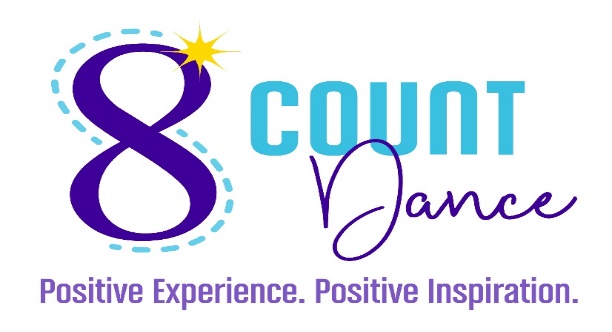 CHEAT SHEET FOR PICTURES/DRESS REHEARSAL/RECITALOFFICE8CD@YAHOO.COM/480-234-3952CLASS/DAY/TIMELS ALL STARS WED 4PMINSTRUCTORCOACH HAILEYNAME OF DANCECOOKIES!!CLASS PICTURES4/3/24 DURING CLASSDRESS REHEARSALJUNE 5TH-5PMRECITALJUNE 8TH-1PMCOSTUMEGREEN/GOLDTIGHTSN/ASHOE (YOU WILL NEED TO PROVIDE THIS)N/AHAIRSLICK BACK BRAIDADDITIONAL ACCESSORIESGS COOKIES BOXES (PROVIDED)ADDITIONAL NOTESMAKEUP IS PERSONAL CHOICE